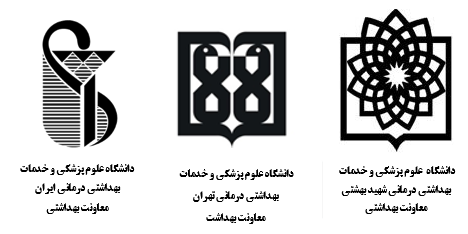 "فرم جشنواره غذای سالم در شرایط کرونا"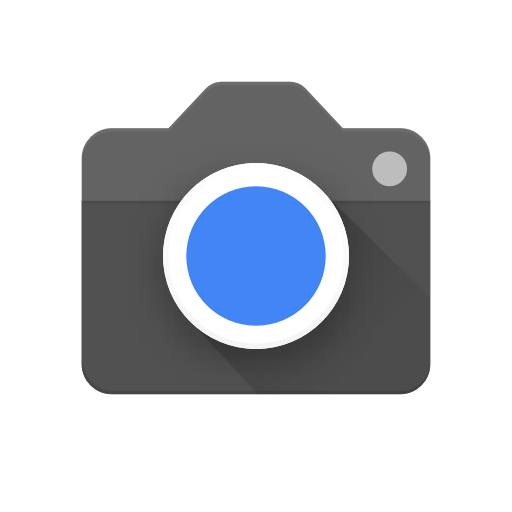 نام و نام خانوادگی شرکت کننده:..............................................................................................محل خدمت:..............................................................................................نام غذای تهیه شده:..............................................................................................مواد اولیه:........................................................................................................................................................................................................................................ ................................................................................................................................................................................................................................................................................................................................................................................................................................................................................دستور پخت غذا:........................................................................................................................................................................................................................................ ................................................................................................................................................................................................................................................................................................................................................................................................................................................................................خواص تغذیه ای غذای تهیه شده جهت تقویت سیستم ایمنی :........................................................................................................................................................................................................................................ ........................................................................................................................................................................................................................................................................................................................................................................................................................................................................................................................................................................................................................................................................................................................ ................................................................................................................................................................................................................................................................................................................................................................................................................................................................................